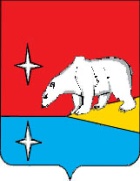 СОВЕТ  ДЕПУТАТОВГОРОДСКОГО ОКРУГА ЭГВЕКИНОТР Е Ш Е Н И ЕО внесении изменений в Положение о Контрольно-счетной палате городского округа ЭгвекинотВ целях приведения муниципальных правовых актов городского округа Эгвекинот в  соответствие с требованиями федерального законодательства, Совет депутатов городского округа ЭгвекинотРЕШИЛ:Внести в Положение о Контрольно-счетной палате городского округа Эгвекинот, утвержденное решением Совета депутатов Иультинского муниципального района от 18 декабря 2015 года № 168 «О переименовании Контрольно-счетной палаты Иультинского муниципального района и утверждении Положения о Контрольно-счетной палате городского округа Эгвекинот» следующие изменения: 1.1. Пункт 11.3. раздела 11 «Планирование деятельности Контрольно-счетной палаты» изложить в следующей редакции:«11.3. Порядок включения в план деятельности Контрольно-счетной палаты поручений Совета депутатов, предложений Главы городского округа устанавливается настоящим решением. Обязательному включению в планы работы Контрольно-счетной палаты подлежат поручения Совета депутатов, предложения Главы городского округа, направленные в Контрольно-счетную палату до 15 декабря года, предшествующего планируемому.». 1.2. Пункт 17.9. раздела 17 «Представления и предписания Контрольно-счетной палаты» изложить в следующей редакции:«17.9. В случае если, при проведении контрольных мероприятий выявлены факты незаконного использования средств бюджета городского округа, в которых усматриваются признаки преступления или коррупционного правонарушения, Контрольно-счетная палата в установленном порядке незамедлительно передает материалы контрольных мероприятий в правоохранительные органы. Правоохранительные органы обязаны предоставлять Контрольно-счетной палате информацию о ходе рассмотрения и принятых решениях по переданным Контрольно-счетной палатой материалам.». Настоящее решение подлежит размещению на официальном сайте Администрации городского округа Эгвекинот в  информационно-телекоммуникационной сети «Интернет» и вступает в силу с момента подписания. Контроль за исполнением настоящего решения возложить на Председателя Совета депутатов городского округа Эгвекинот Шаповалову Н.С.от  19 ноября 2021 г.№ 154               п. ЭгвекинотГлавагородского округа Эгвекинот       Председатель Совета депутатов                 городского округа Эгвекинот                         Р.В. Коркишко                                           Н.С. Шаповалова